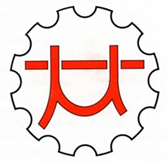 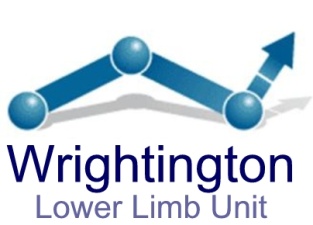 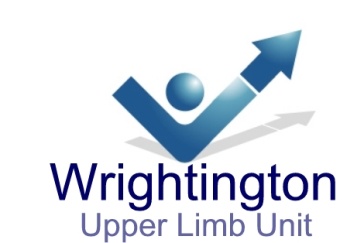                                                                      Low Friction Society Charnley Low Friction Society  - Founded in 1974All Fellows and Registrars who have worked at Wrightington for six months or more are now able to become Members of the Low Friction Society.  Membership is free.  The intention is to hold a meeting every two years with a social event in the evening.We will keep you informed of all future Low Friction Society events.If you wish to join the Low Friction Society please complete the details below and email to Liz Newton at: wrightingtoncourses@gmail.comName:     Address:Email:                                                                                               Phone:Hospital:Dates you worked at Wrightington:Consultants you worked with at Wrightington:Wrightington Hospital, Hall Lane, Appley Bridge, Wigan.  WN6 9EPEmail:  wrightingtoncourses@gmail.comTel:  01257 256293